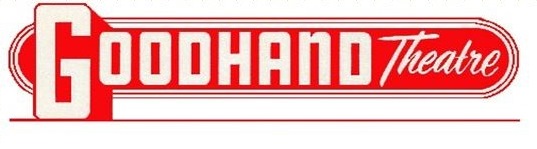 Theatre Rental at the GoodhandHost your next birthday party, fundraiser, private screening, poetry reading, professional meeting, panel discussion or you-name-it at The Goodhand Theatre where you’ll get the friendly treatment that only a community theatre can deliver. The next time you’re looking for a place to make a splash with your friends, family or organization rent The Goodhand Theatre!- - - - - - - - - - - - - - - - - - - - - - - - - - - - - - - - - - - - - - - - - - - - • Theatre Rental Form must be submitted FOUR WEEKS PRIOR to the event. This is to allow sufficient time to obtain availability for the theatre. There is no guarantee that space will be available to rent without sufficient notice.• The Goodhand Theatre Rental Package is available for $125.00 for 2.5 hours.• The rental includes a private movie screening in the theater, a concession value pack (combo popcorn tray, a small drink and a small candy) for up to 20 guests and a table in front of the auditorium or in the lobby for gift’s or birthday cake.  Any guests over that amount will be charged $5 each guest. Other concessions can be purchased at time of event.• Renters will provide their own movie or can watch the movie that is scheduled for that weekend. If the renter will be providing the movie, a DVD/Blu-ray must given at time of arrival.• The rental party may enter the theatre 30 minutes prior to showing. Movies begin promptly at the schedule time after concessions are provided.• Renters are welcome to bring their own cake or cupcakes (no other outside food and beverages are permitted inside the theatre.) Guests are allowed up to 30 minutes to open gifts or eat cake after the movie is shown.• Renters are prohibited from bringing helium balloons, glitter, feathers or noise makers. Posters or signs may not be taped or fastened to any painted surface.• The rental is not confirmed until a signed contract is received.  The full rental payment must be received 2 weeks prior to date of event.- - - - - - - - - - - - - - - - - - - - - - - - - - - - - - - - - - - - - - - - - - - - Return to: Friends of the Goodhand ~ P.O. Box 205 ~ Kimball, NE 69145 or email at friendsofthegoodhand@gmail.comPayment can also be made by credit card by going online at www.goodhandtheatre.com and clicking on the donate button.Please Print Contact Person: ____________________________________________________Today’s Date: _______________________Mailing Address: ____________________________________________________Phone: ____________________________ Email: ____________________________________________Requested Event Date and Time_________________________Number of Guests_____________Type of Event: Birthday Party_____________Special Event______________________Please initial the following:_______I have read and understand the terms, conditions, and policies of this contract.________________________________________________________________________________________Signature									Date